МЕСТНАЯ АДМИНИСТРАЦИЯвнутригородского муниципального образованиягорода федерального значения Санкт-Петербурга муниципальный округ  КупчиноПОСТАНОВЛЕНИЕ28.09.2023                                                                                                       № 45 В соответствии со статьей 185 Бюджетного Кодекса РФ, статьей 19 Положения о бюджетном процессе во внутригородском муниципальном образовании города федерального значения Санкт-Петербурга муниципальный округ Купчино, руководствуясь Уставом внутригородского муниципального образования города федерального значения Санкт-Петербурга муниципальный округ Купчино, Местная администрацияПОСТАНОВЛЯЕТ:1. Внести проект Решения «О внесении изменений в Решение Муниципального Совета внутригородского муниципального образования города федерального значения Санкт-Петербурга муниципальный округ Купчино от 22.12.2022 № 58 «Об утверждении местного бюджета внутригородского муниципального образования города федерального значения Санкт-Петербурга муниципальный округ Купчино на 2023 год и плановый период 2024-2025 годов» на рассмотрение в Муниципальный Совет внутригородского муниципального образования города федерального значения Санкт-Петербурга муниципальный округ Купчино согласно Приложению №1 к настоящему постановлению. 2. Представить одновременно с проектом Решения «О внесении изменений в Решение Муниципального Совета внутригородского муниципального образования города федерального значения Санкт-Петербурга муниципальный округ Купчино от 22.12.2022 № 58 «Об утверждении местного бюджета внутригородского муниципального образования города федерального значения Санкт-Петербурга муниципальный округ Купчино на 2023 год и плановый период 2024-2025 годов» следующие приложения:2.1. Доходы бюджета внутригородского муниципального образования города федерального значения Санкт-Петербурга муниципальный округ Купчино на 2023 финансовый год и плановый период 2024-2025 годов – Приложение №1 к проекту Решения;2.1. Ведомственная структура расходов бюджета внутригородского муниципального образования города федерального значения Санкт-Петербурга муниципальный округ Купчино на 2023 год и плановый период 2024-2025 годов - Приложение №2 к проекту Решения;2.2. Распределение бюджетных ассигнований бюджета внутригородского муниципального образования города федерального значения Санкт-Петербурга муниципальный округ Купчино на 2023 год и плановый период 2024-2025 годов по разделам, подразделам классификации расходов - Приложению № 3 к проекту Решения;2.3. Источники финансирования дефицита бюджета внутригородского муниципального образования города федерального значения Санкт-Петербурга муниципальный округ Купчино на 2023 год и плановый период 2024-2025 годов - Приложение №4 к проекту Решению;2.4.	Распределение бюджетных ассигнований по разделам, подразделам, целевым статьям, группам (группам и подгруппам) видов расходов  бюджета внутригородского муниципального образования города федерального значения Санкт-Петербурга муниципальный округ Купчино на 2023 год и плановый период 2024-2025 годов - Приложение № 5 к проекту Решению.2.5. Пояснительная записка к проекту Решения «О внесении изменений в Решение Муниципального Совета внутригородского муниципального образования города федерального значения Санкт-Петербурга муниципальный округ Купчино от 22.12.2022 № 58 «Об утверждении местного бюджета внутригородского муниципального образования города федерального значения Санкт-Петербурга муниципальный округ Купчино на 2023 год и плановый период 2024-2025 годов» согласно Приложению №2 к настоящему постановлению.4. Контроль за исполнением настоящего Постановления оставляю за собой.Глава МА ВМО «Купчино» 							А.В. Голубев Приложение № 1к Постановлению № 45 от 28.09.2023ПРОЕКТ Форма бланка утверждена РешениемМС МО «Купчино» от 06.10.2022 № 38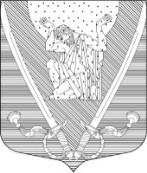 МУНИЦИПАЛЬНЫЙ СОВЕТвнутригородского муниципального образования города федерального значения Санкт-Петербурга муниципальный округ Купчино6 СОЗЫВ (2019-2024 г.г.)192212, Санкт-Петербург, ул. Будапештская, дом №19, корп.№1; тел. (812) 7030410, e-mail: mocupсh@gmail.com.Р Е Ш Е Н И Е  № ХХХХ.ХХ.2023                                                                                            Санкт-ПетербургО внесении изменений в Решение Муниципального Совета внутригородского муниципального образования города федерального значения Санкт-Петербурга муниципальный округ Купчино от 22.12.2022 г. № 58 «Об утверждении местного бюджета внутригородского муниципального образования города федерального значения Санкт-Петербурга муниципальный округ Купчино на 2023 год и плановый период 2024-2025 годов»В соответствии с Федеральным законом от 06 октября 2003 г. №131-ФЗ        «Об общих принципах организации местного самоуправления в Российской Федерации», Бюджетным кодексом Российской Федерации, Уставом внутригородского муниципального образования города федерального значения Санкт-Петербурга муниципальный округ Купчино Муниципальный Совет  Р  Е  Ш  И  Л:1. Внести в Решение Муниципального Совета внутригородского муниципального образования города федерального значения Санкт-Петербурга муниципальный округ Купчино № 58 от 22.12.2022  (в редакции Решения МС МО «Купчино» от 03.08.2023 № 19) следующее изменения:1.1. Приложение № 1 «Доходы бюджета внутригородского муниципального образования города федерального значения Санкт-Петербурга муниципальный округ Купчино на 2023 финансовый год и плановый период 2024-2025 годов» изложить в редакции согласно приложению №1 к настоящему решению.1.2. Приложение № 2 «Ведомственная структура расходов бюджета внутригородского муниципального образования города федерального значения Санкт-Петербурга муниципальный округ Купчино на 2023 финансовый год и плановый период 2024-2025 годов» изложить в редакции согласно приложению №2 к настоящему решению. 1.3. Приложение № 3 «Распределение бюджетных ассигнований бюджета внутригородского муниципального образования города федерального значения Санкт-Петербурга муниципальный округ Купчино на 2023 финансовый год и плановый период 2024-2025 годов по разделам, подразделам  классификации расходов» изложить в редакции согласно приложению №3 к настоящему решению.1.4. Приложение № 4 «Источники финансирования дефицита бюджета внутригородского муниципального образования города федерального значения Санкт-Петербурга муниципальный округ Купчино на 2023 финансовый год и плановый период 2024-2025 годов» изложить в редакции согласно приложению №4 к настоящему решению.1.5. Приложение № 5 «Распределение бюджетных ассигнований по разделам, подразделам, целевым статьям, группам (группам и подгруппам) видов расходов бюджета внутригородского муниципального образования города федерального значения Санкт-Петербурга муниципальный округ Купчино на 2023 финансовый год и плановый период 2024-2025 годов» изложить в редакции согласно приложению №2 к настоящему решению.Обнародовать настоящее Решение в соответствии со ст. 42 Устава внутригородского муниципального образования города федерального значения Санкт-Петербурга муниципальный округ Купчино.Решение вступает в силу с момента официального опубликования.Контроль за исполнением настоящего решения возложить на Главу Муниципального образования А.В. Пониматкина.Глава муниципального образования -Председатель Муниципального Совета                   	          	А.В. ПониматкинПриложение № 2к Постановлению № 45 от 28.09.2023Пояснительная записка к проекту Решения «О внесении изменений в Решение Муниципального Совета внутригородского муниципального образования города федерального значения 
Санкт-Петербурга муниципальный округ Купчино от 22.12.2022 г. № 58 «Об утверждении местного бюджета внутригородского муниципального образования города федерального значения Санкт-Петербурга муниципальный округ Купчино на 2023 год и плановый период 2024-2025 годов»В связи с необходимостью перераспределения расходной части бюджета по итогам образовавшейся экономии при заключении муниципальных контрактов по средством электронных процедур и итогам исполнения некоторых муниципальных контрактов; корректировкой нормативов расходов органов муниципального самоуправления и для проведения закупочных процедур по закупкам материальных запасов с символикой ВМО «Купчино» (кепки, дождевики, манишки и прочее) предлагаю произвести корректировку бюджета ВМО «Купчино» на 2023 в расходных частях лимитов бюджетных ассигнований Муниципального совета и Местной администрации:по Местной администрацииАппарат исполнительного органа МО увеличить на 250,00 т.р.973/0104/0020000032/121/211 (Фонд оплаты труда государственных (муниципальных) органов) – уменьшить на 67,80 т.р. в связи с корректировкой норматива по заработной плате согласно Постановления Правительства Санкт-Петербурга от 15.12.2022 № 1210;973/0104/0020000032/129/213 (Взносы по обязательному социальному страхованию на выплаты работникам государственных (муниципальных) органов) – уменьшить на 20,50 т.р. в связи с корректировкой норматива по заработной плате согласно Постановления Правительства Санкт-Петербурга от 15.12.2022 № 1210;973/0104/0020000032/244/226 (Закупка товаров, работ и услуг для обеспечения государственных (муниципальных) нужд) – увеличить на 100,00 т.р. для проведения медицинского осмотра работников учреждения;973/0104/0020000032/244/346 (Увеличение стоимости материальных запасов) – увеличить на 238,30 т.р. для закупки мягкого инвентаря (дождевиков, кепок, курток и т.п.) с символикой ВМО «Купчино».Расходы по участию во временном трудоустройстве несовершеннолетних в возрасте 
от 14 - 18 лет в свободное от учебы время уменьшить на сумму 
589,00 т.р.973/0401/5100000120/244/226 (Прочая закупка товаров, работ и услуг для государственных (муниципальных) нужд) – уменьшить на 589,00 т.р. в связи с экономией денежных средств по итогам исполнения муниципального контракта. Высвобожденные лимиты денежных средств направить на увеличение муниципальной программы «Организация и проведение местных и участие в организации и проведении городских праздничных и иных зрелищных мероприятий».Уборка внутриквартальных территорий уменьшить на 1284,80 т.р.973/0503/6000400005/244/225 (Работы, услуги по содержанию имущества) – уменьшить 
на 1278,80 т.р., где 975,00 т.р. сняты в связи с отсутствием потребности и направлены на уменьшение расходной части бюджета ВМО «Купчино» текущего финансового года в связи с применением в отношении муниципального образования мер ответственности за нарушение органами местного самоуправлениями п. 7.10 Постановления Правительства 
Санкт-Петербурга от 26.03.2021 № 160 
«О соглашениях, предусматривающих меры по социально-экономическому развитию 
и оздоровлению муниципальных финансов внутригородских муниципальных образований Санкт-Петербурга»: снижение дотации за превышение расходов на оплату труда и содержание органов местного самоуправления над нормативами расходов на оплату труда и содержание органов местного самоуправления (распоряжение Правительства Санкт-Петербурга от 14.06.2023 № 34-р). Оставшиеся свободную сумму от заключения муниципальных контрактов в 303,80 т.р. направить на увеличение муниципальной программы «Организация и проведение местных и участие в организации и проведении городских праздничных и иных зрелищных мероприятий».973/0503/6000400005/853/226 (Прочие работы, услуги) – уменьшить на 6,00 т.р. в связи с отсутствием потребности и направить на увеличение муниципальной программы «Организация и проведение местных и участие в организации и проведении городских праздничных и иных зрелищных мероприятий».Обеспечение условий для развития на территории муниципального образования физической культуры и массового спорта, организация и проведение официальных физкультурных мероприятий, физкультурно-оздоровительных мероприятий 
и спортивных мероприятий муниципального образования уменьшить на 292,00 т.р.973/1101/5120200241/244/226 (Прочая закупка товаров, работ и услуг для государственных (муниципальных) нужд) – уменьшить на 292,00 т.р. в связи с экономией по итогам исполнения муниципального контракта и направить на увеличение муниципальной программы «Организация и проведение местных и участие в организации и проведении городских праздничных и иных зрелищных мероприятий».Учреждение печатного средства массовой информации для опубликования муниципальных правовых актов, обсуждения проектов муниципальных правовых актов, обсуждения проектов муниципальных правовых актов по вопросам местного значения, доведения до сведений жителей округа уменьшить на 61,00 т.р.973/1202/4570000251/244/226 (Прочая закупка товаров, работ и услуг для государственных (муниципальных) нужд) – уменьшить на 61,00 т.р. в связи с экономией по итогам провидения электронных процедур при заключении муниципального контракта и направить высвобожденные денежные средства на увеличение муниципальной программы «Организация и проведение местных и участие в организации и проведении городских праздничных и иных зрелищных мероприятий».Организация и проведение местных и участие в организации и проведении городских праздничных и иных зрелищных мероприятий увеличить на 1251,80 т.р.973/0801/4500200201/244/226 (Прочая закупка товаров, работ и услуг для государственных (муниципальных) нужд) – увеличить на 1251,80 т.р. для проведения новогодних мероприятий в текущем финансовом году.Муниципальный советРасходы аппарат представительного органа муниципального образования уменьшить в целом на 250,00 т.р.887/0103/0020000023/244/226 (Прочие работы, услуги) – уменьшить на 250,00 тыс. руб. для переброски лимитов бюджетных ассигнований в Местную администрацию для закупки материальных запасов (дождевиков, кепок, курток и т.п.) с символикой ВМО «Купчино»;887/0103/0020000023/247/223 (Коммунальные услуги) – уменьшить на 20,00 тыс. руб. для переброски на статью расходов по уплате членских взносов;887/0113/0920400441/853/297 (Иные выплаты текущего характера) – увеличить на 20,00 тыс. руб. для уплаты членских взносов.По итогам проведения данных корректировок бюджет Местной администрации уменьшится на 775,00 тыс. руб. и будет составлять 107511,80 тыс. руб., бюджет Муниципального совета составит 10692,30 тыс. руб. В целом итоговая сумма расходной части бюджета муниципального образования составит 118204,10 тыс. руб.Докладчик:Глава Местной администрации Голубев А.В.Исполнитель:Главный бухгалтер Юнова Л.М.О внесении проекта Решения «О внесении изменений в Решение Муниципального Совета внутригородского муниципального образования города федерального значения Санкт-Петербурга муниципальный округ Купчино от 22.12.2022 № 58 «Об утверждении местного бюджета внутригородского муниципального образования города федерального значения Санкт-Петербурга муниципальный округ Купчино на 2023 год и плановый период 2024-2025 годов»